Консультация для родителейИспользование дидактических игр в тактильных бассейнах для развития детей с ЗПР младшего дошкольного возраста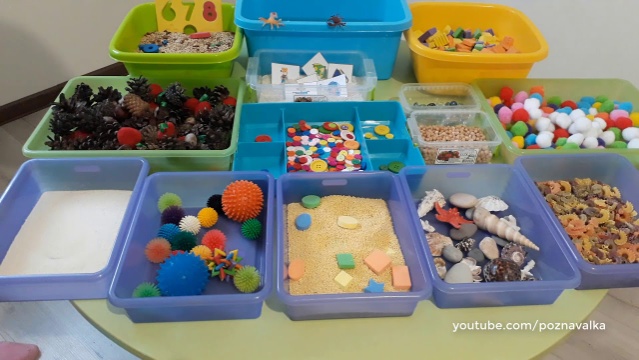 Для многих дидактических игр хорошим игровым полем послужат тактильные бассейны. Это прекрасная своей универсальностью вещь, с которой можно играть во что угодно и которая одновременно подходит детям разных возрастов.Тактильный бассейн — это емкость с любым наполнителем, который только позволит ваша фантазия. Он даст возможность ребенку расширить свой тактильный опыт — малыш сможет трогать, пересыпать, переливать, исследовать, закапывать, откапывать и просто играть, и все это не потребует больших материальных затрат.Основой может стать:большой пластиковый контейнеркартонные коробкималенький надувной бассейнУдобно, если у тактильного бассейна будет своя крышка. Главная составляющая тактильного бассейна — это тактильный материал.Чем наполнить тактильный бассейн:разные крупы: рис (белый и покрашенный пищевыми красителями), манка, овсянкамука, какао, молотый кофе, крахмалкрупная соль, всевозможные макароныфасоль, горохпесок, галькааквагрунтприродные материалы (желуди, каштаны, шишки ) и др.Выбор тактильной среды зависит от цели работы, поставленных задач и типа сенсорного восприятия у ребенка, его личного выбора и предпочтений. «Инструменты» для использования в тактильных бассейнах:лопатки, ложки, совки, половник, шумовкупластиковые стаканчики, ведерки, упаковки от яицформу для кексов, ложку для мороженого, ложку для салата, воронку, сито, маленькие силиконовые формы, форму для льда, формочки для печеньящипцы, пинцетигрушечные грабли, лейку, детские садовые перчаткиигрушки: маленькие фигурки, животные, машинки, игрушечную еду, посудуГлавное — не давайте ребенку все сразу, потому что очень легко растеряться от обилия деталей в игре.Варианты игр с детьми:«Норки для мышки»Выкопайте вместе ребенком небольшие ямки-норки — руками или совочком. Затем обыграйте постройку с помощью игрушки, например, возьмите игрушечную мышку, сымитируйте ее писк. Затем мышка пробирается в каждую норку и хвалит ребенка за то, что он сделал для нее замечательные домики. Домики можно делать и для других игрушек—зайчиков, лисят, медвежат. «Заборчики»Малыш руками лепит заборчики по кругу. За таким забором можно спрятать зайку от злого серого волка. «Ручки радуются»Перетирайте тактильный материал (песок, рис, аквагрунт и т.д.) между пальцами, ладонями. Оставьте«необыкновенные следы», если это возможно. Это развивает тактильную чувствительность и воображение малыша. Можно включить в игру мелкие игрушки для обыгрывания сюжета. «Прятки»Заранее спрячьте в тактильном бассейне различные игрушки. Скажите ребенку, что злой волшебник наслал заклинание на жителей волшебной страны. Чтобы освободить жителей от чар, нужно найти их в песке. Можно попросить ребенка произносить название каждой найденной игрушки.Подготовили: учитель-дефектолог  Сыч А.С. , воспитатель Талова Н.Н.